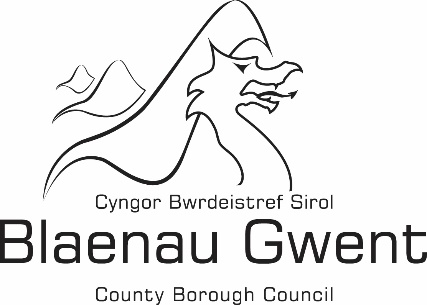 Financial Statement - Building Regulations Chargeable and Non-Chargeable Account Financial Statement 2019/2020Blaenau Gwent County Borough Council's financial statement for 2019/20 is shown below: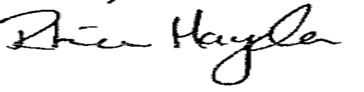 Approved by: …………………………………………………………………………………… (Section 151 Officer)Date: -------------------------------------------------------------------------------------------------------------------ChargeableNon-ChargeableTotal £££ExpenditureEmployee Expenses          299,051               24,870          323,921 Transport               6,382                            0                6,382 Supplies and Services             11,055                       1,946            13,001 Third Party Payments               1,124 0             1,124 Central and support service charges             63,249 0           63,249 Total Expenditure          380,861                     26,816          407,678 IncomeBuilding Regulations Charges          106,966 0         106,966 Miscellaneous Income0                     5,162       5,162 Total Income          106,966                       5,162          112,128 (Deficit)/Surplus for the year(273,896)(21,654)(295,550)